Učno gradivo za 5. teden izobraževanja na daljavo (13. 4. 2020 – 17. 4. 2020)GUM, 6. razredPozdravljeni v 5. tednu drugačnega pouka.Danes se boš ukvarjal s temo PLESNA GLASBA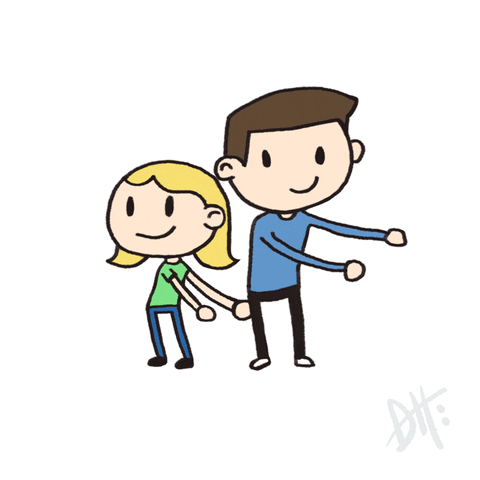 Za začetek si oglej 5 minutni posnetek s plesom merenge. Čeprav so navodila v angleškem jeziku, sem prepričana, da so preprosta in jasna. Bodi pozoren na osnovni tolkali GUIRO  in membranofon, katerega ime mi boš sporočil na moj elektronski naslov. Če  povezava ne deluje, poskusi na youtube vtipkati različna  gesla (merengue dance, ples merenge, …). https://www.youtube.com/watch?v=daaHi0jtHlwZdaj pa ob ponovnem ogledu tudi sam poskusi. Zabavno, kajne. Še bolj zabavno bo, če bo kdo zaplesal s tabo. Vem, da imajo vsi v družini veliko dela, zato se boš moral še bolj potruditi, da jih nagovoriš. Če ti ne bo uspelo, pač zapleši sam. Naloga bo uspešno opravljena, če boš do 19. 4. 2020 na moj naslov poslal odgovore na vprašanja: Od kod izvira ples merenge?Kako se imenuje membranofon na posnetku?Ali si uspel koga navdušiti, da je zaplesal s tabo in kako vama je uspelo?Vprašanja in odgovore lepo zapiši tudi v zvezek!Neobvezna naloga:Posnemi se in pošlji video! ocepek.metka@os-mezica.siOstani doma, ostani zdrav!  ♪♪♪♪♪♪♪♪♪♪♪♪♪♪♪♪♪♪♪♪♪♪♪♪♪♪♪♪♪♪♪♪♪♪♪♪♪♪♪♪♪♪♪♪♪♪♪♪